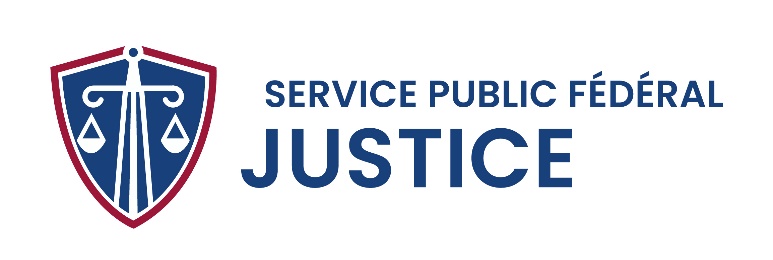 FORMULAIRE DE DEMANDE D’EXTRAIT DE CASIER JUDICIAIREPERSONNE PHYSIQUEVeuillez nous envoyer le formulaire ci-dessous + un scan (PDF) ou une copie de votre carte d’identité ou de votre passeport par courrier postal ou par e-mail à casierjudiciaire@just.fgov.be, seulement si vous n’êtes pas inscrit dans le registre de population d’une commune belge. Si vous êtes inscrit dans une commune belge, demandez votre extrait de casier judiciaire à l’administration communale de votre lieu de résidence.ATTENTION : Merci de bien vouloir remplir TOUS les champs ! Les demandes incomplètes ne pourront pas être traitées.(1) Voir : https://justice.belgium.be/sites/default/files/liste_5961_abbregee.pdf (2) Compte tenu de la législation linguistique, un extrait ne peut être délivré qu'en néerlandais, français ou allemand. (3) Attention : Pour des raisons de sécurité, nous envoyons uniquement par mail les extraits néants.  (4) Dans ce cas, nous envoyons l'extrait au SPF Affaires étrangères. Celui-ci prendra contact avec vous.Voir :  https://diplomatie.belgium.be/fr/legalisation-de-documents/criteres-de-recherche-legalisation (5) Si tel est le cas, pas besoin de passer par un traducteur assermenté. Vous pouvez demander le formulaire de traduction EU uniquement si : vous avez la nationalité belge, l’extrait que vous avez demandé est néant, l’extrait est destiné à être utilisé dans un autre pays européen.Numéro de registre national (si connu)Nom et prénom(s)Date de naissanceLieu de naissanceAdresse actuelleMotif de votre demandePar ex. : emploi, détention d’arme à feu,…Pays pour lequel l’extrait est destinéIndication quant à la nécessité d'un extrait spécifique pour les activités réglementées (1)Langue dans laquelle vous souhaitez recevoir l’extrait (2)Souhaitez-vous recevoir l'extrait sous forme numérique (via ebox ou e-mail) ou par courrier postal ? (3)Votre extrait doit-il être légalisé ou apostillé ? (4)Souhaitez-vous recevoir un formulaire de traduction européen ? (5)PIECES JOINTES OBLIGATOIRESScan (PDF) ou copie de votre carte d’identité ou de votre passeport